VADELMAISET MUROPALAT Nämä helppotekoiset, edulliset ja tahmeat muroruudut ovat lastenkutsujen vetonaula ja sopivat nuorille vieraille olipa heillä allergiaa tai ei. Riisimurot antavat niille mukavan, hunajakennomaisen  ulkomuodon. Maidoton versio on kätevä isoille kutsuille, sillä sitä voi tarjota kaikista neljästä yleisimmästä allergiasta kärsiville. 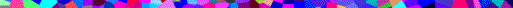 GLUTEENITON, KANANMUNATON JA PÄHKINÄTÖNValmisteluaika: 10 minuuttia + jäähdytys Annoksesta tulee: 24 kappaletta GLUTEENITON, KANANMUNATON JA PÄHKINÄTÖNValmisteluaika: 10 minuuttia + jäähdytys Annoksesta tulee: 24 kappaletta Hiukan Pähkinätöntä kasviöljyä voiteluun115 gVaahtokarkkeja (mielellään vaaleanpunaisia ja valkoisia)55 g Voita 4 rkl Vadelmahilloa140 g Riisimuroja Voitele 18 x 28 cm:n kokoinen matalareunainen vuoka.Pane vaahtokarkit kattilaan yhdessä voin ja hillon kanssa. Kuumenna varovasti koko ajan sekoittaen, kunnes kaikki ovat sulaneet. Keitä minuutin ajan hyvin sekoittaen.Sekoita nopeasti joukkoon riisimurot, niin että ne sekoittuvat tahmeaan seokseen kunnolla.Siirrä seos vuokaan ja levitä se kulmia myöten. Painele seos tiiviisti vuokaan märällä lastalla tai lusikan kuperalla puolella. Leikkaa levyveitsellä 24 osaan. Anna jäähtyä ja nosta yöksi jääkaappiin jähmettymään.Säilytä muropalat ilmatiiviissä rasiassa. Voitele 18 x 28 cm:n kokoinen matalareunainen vuoka.Pane vaahtokarkit kattilaan yhdessä voin ja hillon kanssa. Kuumenna varovasti koko ajan sekoittaen, kunnes kaikki ovat sulaneet. Keitä minuutin ajan hyvin sekoittaen.Sekoita nopeasti joukkoon riisimurot, niin että ne sekoittuvat tahmeaan seokseen kunnolla.Siirrä seos vuokaan ja levitä se kulmia myöten. Painele seos tiiviisti vuokaan märällä lastalla tai lusikan kuperalla puolella. Leikkaa levyveitsellä 24 osaan. Anna jäähtyä ja nosta yöksi jääkaappiin jähmettymään.Säilytä muropalat ilmatiiviissä rasiassa. VARO vaahtokaramelleja, jotka on makeutettu maltodekstriinillä tai muilla viljasta saatavilla sokereilla, jos et voi syödä gluteenia.  Joissakin vaahtokarkeissa saattaa olla kananmunaa. Tarkista tarvittaessa riisimurojen tuoteselosteesta, että niissä ei ole maitoa tai gluteenia. VARO vaahtokaramelleja, jotka on makeutettu maltodekstriinillä tai muilla viljasta saatavilla sokereilla, jos et voi syödä gluteenia.  Joissakin vaahtokarkeissa saattaa olla kananmunaa. Tarkista tarvittaessa riisimurojen tuoteselosteesta, että niissä ei ole maitoa tai gluteenia. MAIDOTON myös gluteeniton ja pähkinätön Valmista ohjeen mukaan, mutta korvaa voi maidottomalla levitteellä. MAIDOTON myös gluteeniton ja pähkinätön Valmista ohjeen mukaan, mutta korvaa voi maidottomalla levitteellä. 